                                                               THE NEW MELBOURNE JAZZ BAND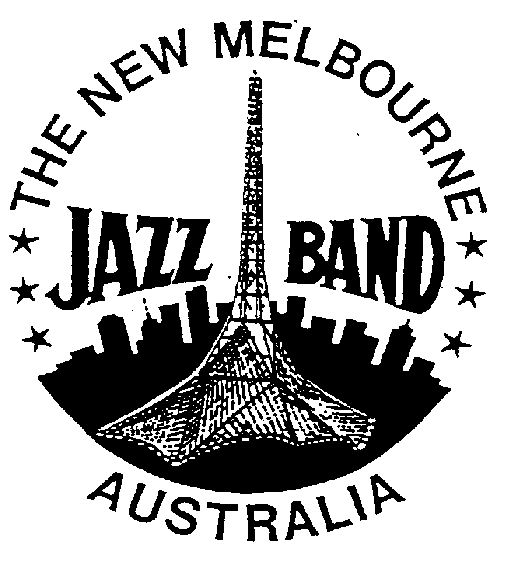 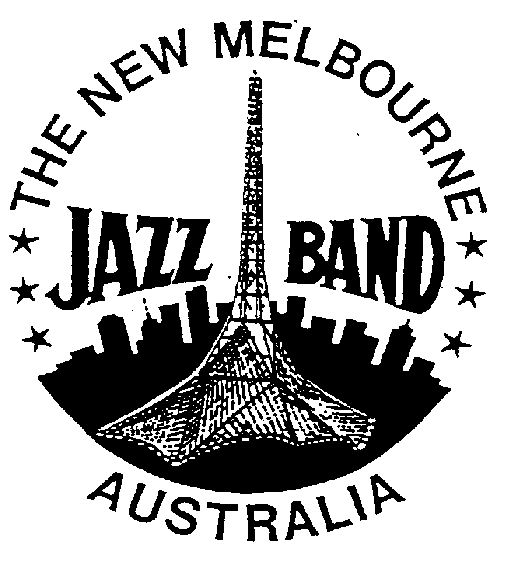                                      Ross Anderson  - Leader                                                                55 Gateshead Drive                                                       Wantirna South                                                                       Victoria 3152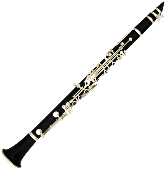 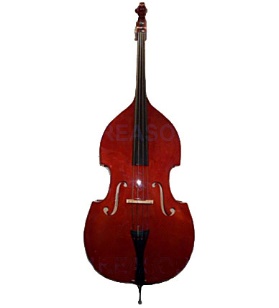 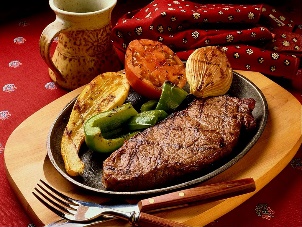 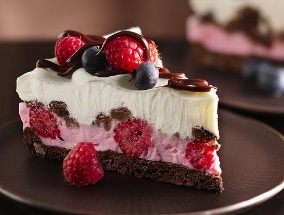 Why not join the quartet on the 1st and 3rd Friday evenings each month when Ross, Charley, Graeme and Mike will entertain you with their swinging Dixieland jazz.Venue is the Hotel Bruce County, 445 Blackburn Road, Mount Waverley [Pinewood Shopping Village].  The band plays from 6.00 pm to 9.00 pm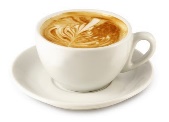 in the Heritage Hall.FebruaryFebruaryFebruaryFriday 1st 6.00 pm – 9.00 pmHotel Bruce CountyMount WaverleySunday 3rd  12.30 pm – 3.30 pmVillage Royal HotelMulgraveSunday 10th12.30 pm – 3.30 pmRoyal HotelUpper Ferntree GullyFriday 15th6.00 pm – 9.00 pmHotel Bruce CountyMount WaverleySunday 24th   12.30 pm – 3.30 pmBlackburn Hotel